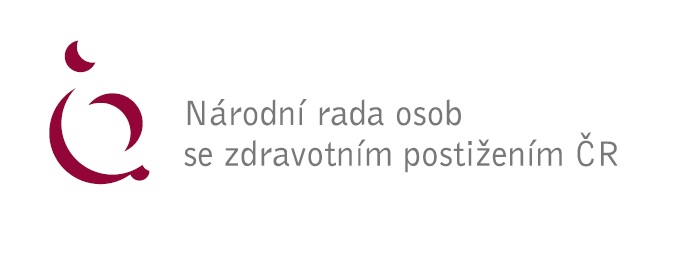 Zásadní připomínky NRZP ČR ke strategii sociálního začleňování 2021 – 2030 Obecné připomínky:Z hlediska obsahového je materiál rozdělen na dvě základní části: úvod a popis současného stavu návrh strategie. Pokud jde o popis současného stavu, vychází z porovnání vývoje od roku 2011 či později, zpravidla do roku 2018 nebo 2019. Základním východiskem pro tvorbu strategie je soupis dokumentů, zpravidla označených jako „Koncepce“, „Akční plán“, „Národní plán“, „Národní strategie“, apod..  
Návrh postrádá hodnocení toho, zda a do jaké míry dokumenty ovlivnily výchozí stav, s jakým úspěchem byla jednotlivá opatření realizována, příp. jaké problémy byly s realizací spojeny. V některých případech lze hodnocení vyvodit zejména ze srovnání statistických údajů, jak je tomu např. u vývoje míry ohrožení příjmovou chudobou, kde se dokumentuje pokles počtu ohrožených ve vztahu k hranicím příjmové chudoby. Obdobně je tomu v oblasti srovnání míry ohrožení chudobou před započítáním jakýchkoliv sociálních dávek, po započtení penzí a po započtení i ostatních sociálních dávek. Velkým 
problémem však je a v materiálu je to také konstatováno, že se neberou v úvahu např. exekuce, které velmi významně snižují reálné příjmy, čímž pochopitelně významně narůstá skutečný počet ohrožených chudobou nebo sociálním vyloučením. Ačkoliv grafy ilustrují pokles počtu obyvatel ohrožených chudobou, a to jak v absolutních, tak v relativních číslech, 
nezapočítávání exekucí a dalších skutečností velmi významně zpochybňuje skutečnou vypovídací hodnotu těchto ukazatelů. Rovněž není zohledňována zadluženost, která spolu s exekucemi téměř zásadně zvyšuje jak míru ohrožení chudoby, tak chudobu skutečnou. Jako významně reálnější se jeví údaje získané agenturou Median, která se zabývá mírou ohrožení u obyvatel ve věku 18 – 30 let. Podle ní byla v roce 2018 ohrožena chudobou více než pětina mladých lidí, z toho žen 27% a u mužů 18%. Za velmi výrazný faktor zvyšující ohrožení chudobou je vzdělání u osob bez maturity - je to 40%. Materiálu by velmi prospělo, 
kdyby věnoval těmto diferencím významně větší pozornost a vyvodil z nich závěry pro budoucí období. Význam vzdělání na příjmovou chudobu velmi dobře ukazuje část zaměřená na romskou populaci, kdy problémy hospodaření s financemi ohrožují až 87% Romů. Znepokojivým je i trend v oblasti vzdělávání romských žáků, kde sice narůstá počet romských žáků vzdělávajících se podle upravených pravidel, avšak výrazně roste podíl žáků, kteří se vzdělávají ve speciálních programech. Správně se konstatuje též, že rodiče se kvůli omezenému přístupu ke zdrojům dostávají do složité situace, kdy je pro ně velice náročné plnit povinnosti plynoucí z rodičovské odpovědnosti. Naprosto se však pomíjí skutečnost, že řadu těchto problémů způsobilo zrušení sociálního 
příplatku, který byl vyplácen rodinám s příjmy do dvojnásobku životního minima a který v roce 2010 pobíralo téměř 150 000 rodin s nezaopatřenými dětmi a jehož průměrná výše činila měsíčně více než 1 700 Kč. Zrušení těchto příjmů nutně způsobilo růst 
zadlužení, neschopnost hradit náklady na bydlení, náklady na školní stravování dětí apod. Před rokem 2010 se prakticky nevyskytovaly případy, kdy rodiny neměly na úhradu školního stravování. Pokud jde o vlastní část strategie, lze úroveň zpracování rozdělit na dvě základní části. Zadání obecných cílů a dále pak podrobnější popis jednotlivých částí. V této oblasti se zejména projevuje nedostatek vyhodnocení přijatých opatření v rámci období 2011 - 2020. Dalším velkým nedostatkem je neujasněno teritoriální struktury sociální práce z hlediska jednotlivých typů navrhovaných opatření. Pokud by byla této oblasti věnována náležitá pozornost, musely by být součástí strategie i úvahy o současné struktuře úřadu práce, v nichž je kumulována odpovědnost jak za sociální oblast, tak za oblast pracovní, přičemž ani jedna z těchto oblastí není na adekvátní úrovni.Přes nepřehlédnutelná pozitiva materiálu považuje NRZP ČR za nezbytné:
a) doplnit materiál o vyhodnocení dříve přijatých opatření a vyvození alespoň elementárních závěrů jako odůvodnění navrhované koncepce,b) věnovat více pozornosti organizačním strukturám, 
c) pokusit se při kvantifikaci osob ohrožených chudobou zohlednit vliv zadluženosti a exekucí, 
d) zvážit vyčlenění sociální agendy z kompetencí úřadu práce a její převod na okresní správy sociálního zabezpečení, které by mohly převzít úlohu, dříve uvažovaných sociálních úřadů, e) NRZP ČR s plnou vážností a maximálním důrazem upozorňuje na to, že s ohledem na období platnosti strategie (rok 2030) je naprosto nevyhnutelné zabývat se dopady energetické krize, dopadu tzv. Zeleného údělu (Green Deal) včetně možností a způsobů její kompenzace. Nezbytné je též vzít v úvahu dopady inflace a možnosti zmírnění jejich dopadů na nízkopříjmové skupiny. V Praze dne 25. 11. 2021Zpracoval JUDr. Jan Hutař,ředitel Legislativního odboruZa NRZP ČR: Mgr. Václav Krása, předseda NRZP ČR